Безопасность ребенка на дороге – основные правила и рекомендации.Осторожно, дети на дороге!Автомобильная дорога является повышенным источником опасности для детей по причине малого опыта, невнимательности, незнания и несоблюдения основных правил, недостаточно развитого чувства опасности. Ребенок – самый незащищенный участник дорожного движения.БЕЗОПАСНОЕ ПОВЕДЕНИЕ ДЕТЕЙ НА ДОРОГАХ – ВАЖНЕЙШАЯ ЗАДАЧА ДЛЯ РОДИТЕЛЕЙ, ВОДИТЕЛЕЙ, ПРОХОЖИХ, СОТРУДНИКОВ ГИБДД, ДЕТСКИХ САДОВ И ШКОЛ.ПРАВИЛА ДЛЯ ДЕТЕЙЧем меньше ребенок, тем хуже у него развито чувство опасности. В возрасте до пяти лет малыш может легко побежать за мячом на проезжую часть, переходить дорогу, даже не посмотрев по сторонам. Задача взрослых с самых малых лет научить детей следующим правилам и постоянно их повторять:Ни при каких обстоятельствах нельзя выбегать на дорогу.Стоящие машины нужно обходить только сзади.Играя, нельзя прятаться за машины.Если во дворе едет автомобиль, то нужно отойти в сторону дома, к подъезду.Переходить улицу только по «зебре» или на зеленый свет светофора.Перебегать дорогу в неположенном месте нельзя.При переходе нужно убедиться, что движение безопасно: справа и слева нет приближающихся автомобилей. Причем сначала следует посмотреть налево, а потом направо.Автобусы и другой общественный транспорт опасно обходить и спереди, и сзади. Для этого лучше воспользоваться пешеходным переходом.Ездить на велосипеде, кататься на роликах только в безопасных местах: на специально отведенных полосах, по тротуару, в парках, на стадионах, но не по обочине и не на проезжей части.Нельзя цепляться к автомобилям и общественному транспорту.ОБ АВТОКРЕСЛАХ — ВЗРОСЛЫМВсем водителям следует помнить, что именно они отвечают за безопасность пассажиров. Ответственность удваивается, если сзади едет ребёнок. Поэтому стоит задумать о том, как правильно перевозить детей в машине.Конечно для каждого ребенка, нужно подбирать соответствующее автокресло.Эксперты советуют обращать внимание на несколько важных параметров:возраст ребёнка;массу тела;рост.Чтобы правильно подобрать автокресло ребёнку, следует учесть все указанные выше характеристики. Однако самый важный параметр – это весовая категория, поскольку не всегда масса тела соответствует возрастным показателям.В настоящее время принято выделять 5 основных групп автомобильных кресел и 3 дополнительных. Каждая основная категория отличается по возрастным показателям, начиная отсчёт, с периода новорождённости и заканчивая 12-летием.Придя в магазин за автокреслом перед родителями встает вопрос: «Какое же лучше купить? Какую категорию выбрать? Универсальное или нет?». Согласитесь, будет очень жаль по не знанию приобрести «не то автокресло».Поэтому, на основании информации с различных Интернет-ресурсов можно сделать несколько важных выводов:Чтобы определить наиболее подходящее автомобильное кресло, ребёнка следует взвесить и измерить его рост.Универсальное (совмещённое) детское удерживающее устройство позволит сэкономить, поскольку совмещает в себе характеристики сразу нескольких автокресел. Однако сиденья базовых категорий считаются более безопасными.Лучше всего подобрать несколько моделей. Проверить всю информацию о них, например, просмотреть и прочитать подробности краш-тестов, отзывы родителей.Отдельно следует уточнить особенности крепления кресла к автомобильному кузову. От этого зависит, в том числе, и совместимость устройства и автомобиля.Важно учитывать несколько критериев устройства: материал каркаса, особенности спинки, подголовника и ремней, наличие съёмных чехлов и дополнительных аксессуаров.Приобретать детское сиденье можно в крупном сетевом или специализированном магазине, Интернет-ресурсе. А вот от бывших в употреблении устройств лучше воздержаться.При приобретении товара необходимо внимательно изучить его маркировку, проверить сертификат соответствия. Также следует убедиться в правильном заполнении всех сопутствующих документов – например, гарантийного талона.В заключение хочется отметить, что вопрос, какое автокресло лучше, должен решить сам родитель, ориентируясь на особенности своего ребёнка и семейный бюджет. Важно понимать, что выбор и приобретение специального сидения для детей обусловлен не страхом перед сотрудниками ГИБДД, а желанием обезопасить ребёнка в случае аварийной ситуации или при банальном резком торможении.БЕЗОПАСНОСТЬ ПОВЕДЕНИЯ ДЕТЕЙ НА ДОРОГАХ.Безопасность ребенка на дороге, безусловно, важная и актуальная тема. Страшная статистика детской смертности и повреждения здоровья в результате ДТП на дорогах страны просто ужасает. Сколько раз в день мы видим перебегающих проезжую часть школьников с рюкзачками и портфельчиками, причем, перед очень близко проезжающим транспортом?!  А почему бы и не преодолеть дорогу там, где удобно? Ведь мама, папа, бабушка, да и просто случайные прохожие делают то же самое? А кто в ответе за незнание самых важных правил жизни в современном городе, за их соблюдение и игнорирование?  Конечно же, мы, взрослые!Ответственность лежит прежде всего на родителях, обязанных с самых первых осознанных шагов своих детей не только знакомить, но и самим неукоснительно соблюдать ПДД. И, несомненно, велика роль всех учебных заведений в формировании безопасности проведения детей на дорогах: от детского сада до школы. Причем делать это нужно систематически. И только объединив действия всех взрослых, мы сможем решить проблему безопасности наших детей на дорогах. Как доступней донести эту информацию ребенку, поговорим в этой статье.Самая болезненная проблема в наше время при несоблюдении правил дорожного движения – детский травматизм. А дети — это самое ценное и дорогое, что есть в жизни каждого человека. Ежегодно на дорогах России совершаются десятки тысяч дорожно-транспортных происшествий с участием детей и подростков. В период летних каникул эта ситуация особенно ухудшается. Знание и соблюдение правил дорожного движения поможет сформировать безопасное поведение детей на дорогах.
Дошкольный возраст – важнейший период, когда формируется личность и закладываются прочные основы опыта жизнедеятельности. Малыш по своим физиологическим особенностям не может самостоятельно определить меру опасности. Поэтому взрослым нужно объяснять, как вести себя на улице.Ошибочно полагать, что с правилами поведения на дороге ребята должны знакомиться только тогда, когда пойдут в школу. Психологами доказано, что основные детские инстинкты, манера поведения вырабатываются в раннем возрасте. Чем раньше родители начинают обучать своих детей основным навыкам безопасного перехода, доводить до них правила перехода проезжей части, проезда на транспорте, тем безопаснее будет их дорога.Самый важный «учитель» - пример родителей. Поэтому от поведения мамы и папы будет зависеть и то, сможет ли ребенок соблюдать правила дорожного движения. Старайтесь быть для него примером, всегда озвучивайте, повторяйте правила поведения на дороге, и тогда ваш малыш будет в полной безопасности.Можно придумать различные игры, инсценируя дорожную ситуацию. Так ребёнок намного больше запомнит информации. А если повторять занятия ежедневно, то основные положения крепко засядут у него в голове.Согласно статистике, наиболее распространённая причина происшествий с детьми на дорогах – переход в неустановленном месте. Можно вспомнить очень много ситуаций, когда малыш перебегал дорогу на красный свет или появлялся в последний момент перед движущимся автомобилем. Стоит отметить, что правилам дорожного движения учат как в садике, так и в школе. Тогда почему дети поступают так необдуманно?Правила безопасности на дороге детям нужно именно внушать, а не просто говорить мимоходом. Когда речь идёт о жизни и здоровье, то здесь все средства хороши. Прежде всего, родителям стоит понаблюдать за своим чадом. Тем самым можно выяснить, ориентируется ли он на дороге, быстро ли принимает верные решения и т. д. Постоянно обсуждайте с ребенком возникающие ситуации на дорогах, указывая на явную или скрытую опасность в виде очень быстро едущих автомобилей, пешеходов, нарушающих правила. Особенно обратите внимание на двигательную память детей: остановка перед переходом. Сформируйте обязательно у ребенка твердый навык – «сделал первый шаг на проезжую часть, поверни голову и осмотри дорогу в обоих направлениях». Также собственным примером нужно подтверждать слова, брать ребёнка за руку и учить правилам дорожного движения. Помните, жизнь и здоровье наших детей зависит прежде всего от нас, взрослых!Задача обучить дошкольников правилам дорожного движения лежит также на педагогах дошкольных учебных заведений. Она заключается в обеспечении базовых знаний и качественной подготовки детей к школе, ведь очень часто первоклассникам приходится самостоятельно ходить в школу. Правила дорожного движения для дошкольников должны преподноситься детям по системе, которая включает в себя занятия, прогулки, экскурсии и наблюдения. Все знания должны сообщаться детям с учетом их возраста и окружающих условий. Постепенно они должны дополняться, усложняться и уточняться. Лучший способ закрепления полученных знаний – игра, в процессе которой дети учатся применять навыки на практике.
РОДИТЕЛИ, ЭТА ИНФОРМАЦИЯ ДЛЯ ВАС!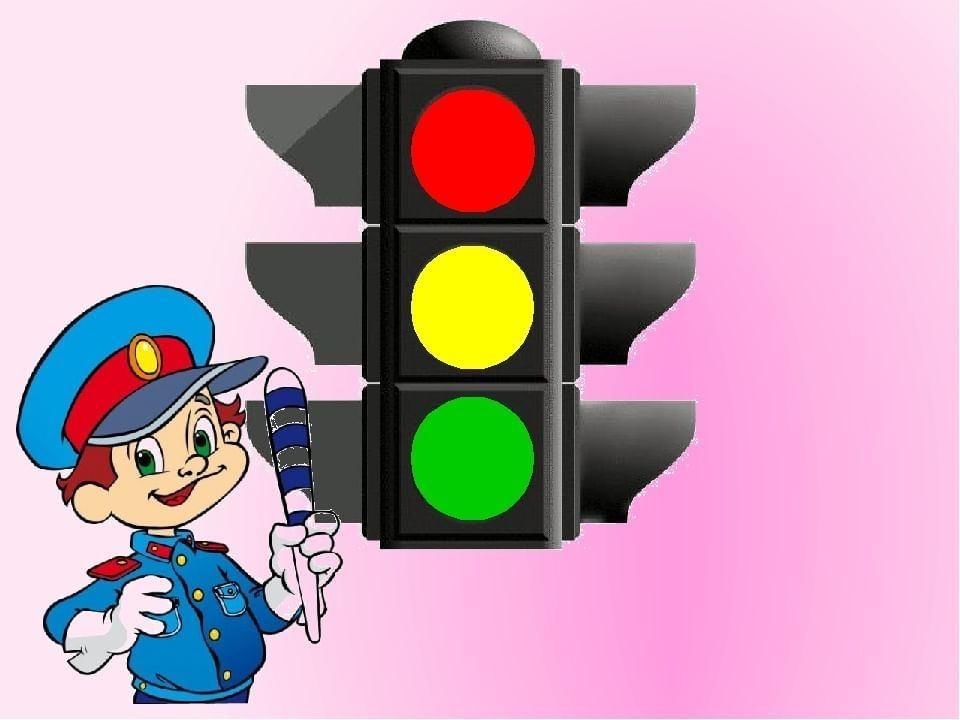 Безопасность поведения детей на дорогах крайне важна. Наши дети – это мы. Они прямо или косвенно повторяют наши установки, копируют наше поведение. От правильно принятых решений зависит жизнь вашего чада. Поэтому нужно понятно донести до него информацию и прежде всего самим не нарушать правила: Будьте особо внимательными, переходя дорогу с малышом. При этом не отпускайте его руки. Вы – пример для ребенка. Никогда не позволяйте себе переходить в неположенном месте автомагистраль. Помните, увидев это однажды, он будет подражать вам. Разговаривайте с детьми. Игровая форма - самая лучшая для обучения. Выучите стих, пословицу или загадку про светофор и, переходя дорогу, расскажите его своему чаду.Не стоит экономить. Безопасность ребенка на дороге – превыше всего. Автокресло – безопасность для малыша. А вот двор таит в себе опасность. Выбегая на улицу, дети не смотрят по сторонам и не ожидают беды. Объясните ребенку правильную манеру поведения. Если малыш не может запомнить – ему поможет плакат, повешенный на видном месте. Помните, не всегда ситуация зависит от водителя. Есть так называемые мертвые зоны. Водитель, находясь в них, физически не увидит ребенка. Никогда не оставляйте детей одних в автотранспорте.РЕБЕНОК – ПАССАЖИР.Если родители имеют машину, необходимо соблюдать определенные правила при перевозке детей: «с рождения и до двенадцати лет ребенок должен находиться в машине только в специальном кресле». Следите за тем, чтобы оно соответствовало возрасту и весу малыша. Объясните ребенку правила выхода из машины: «делать это можно только на правую сторону, которая ближе к тротуару». Никогда не сажайте ребенка на переднее сидение. Как показывает статистика, это наиболее опасная зона при ДТП. Во время движения машины не разрешайте детям вставать с сидения. При резком торможении ребенок может перелететь через кресла и удариться о стекло.И отдельный совет для родителей: никогда не садитесь за руль в нетрезвом состоянии, особенно если в машине находятся дети. Помните, дорога – место, где необходимо максимальное внимание, даже малейшая заминка может оказаться смертельно опасной.НЕ НУЖНО ТРЕБОВАТЬ СЛИШКОМ МНОГО.Безопасность ребенка на дороге, безусловно, важная тема для разговора. Но нельзя требовать от ребенка знаний правил дорожного движения в раннем возрасте. Психологи утверждают следующее: «в 3 года ребенок уже знает цвета, поэтому его необходимо ознакомить со светофором. Также он отличает движущуюся машину от стоящей, но еще не воспринимает ее всерьез. Чувство страха и опасности притуплено. В 6 лет дети довольно активны, еще не могут полностью сконцентрировать свое внимание. Боковое зрение развито не так, как у взрослого человека. В 7 лет может спокойно отличить левую сторону от правой. В 8 лет полностью контролирует себя, знает, что такое пешеходный переход, мгновенно реагирует на звук или оклик, определяет источник шума».ПРОЕЗЖАЯ ЧАСТЬ ВО ДВОРАХ.Безопасность поведения детей на дорогах и не только – ключевая тема для обсуждения. Часто родители посылают ребёнка в магазин, который находится в соседнем дворе или рядом на другой улице. Как ни странно, там тоже могут ездить авто, и поэтому есть вероятность создания аварийной ситуации. Во дворах огромное количество припаркованных машин, и часто дети выбегают из-за автомобилей, не смотря по сторонам. Это одна из самых частых ситуаций, приводящих к дорожно-транспортным происшествиям. Чтобы этого не произошло, необходимо приучить ребенка всегда останавливаться перед выходом за припаркованную машину. Только после того как малыш посмотрел по сторонам, он может продолжать движение. Этот момент ребёнок должен знать и в любых ситуациях данного правила придерживаться. Если малыш сложно запоминает, следует ему показывать на собственном примере, а по необходимости самостоятельно поворачивать голову своему чаду.РЕГУЛИРУЕМЫЙ ПЕРЕХОД.Ошибка родителей – внушать малышу двигаться на зелёный сигнал светофора (на пешеходных переходах). Это в корне неправильная позиция. Наоборот, следует говорить детям, чтобы не спешили бежать на зелёный свет. Сначала нужно убедиться, что все автомобили остановились и ждут. Чтобы дети лучше усваивали, нужно всю теорию оттачивать и демонстрировать на собственном примере. Лучше всего это делать примерно таким образом: родитель и малыш стоят возле перехода и ждут зелёный свет. Как только он загорается, необходимо повернуть в разные стороны голову, приговаривая: «Смотрим, чтобы машины остановились». Во время перехода нужно обращать внимание на приближающиеся автомобили и вести себя в соответствии с ситуацией.ПРИМЕР РОДИТЕЛЕЙ.Как   уже   было отмечено, взрослые должны своим примером показывать всем детям, как нужно себя вести на дороге. Малыши в большинстве случаев склонны повторять действия тех, кто постарше. Если они видят, что взрослые   относятся к правилам дорожного движения, то тоже не будут их соблюдать. Поэтому лишь одна ошибка может привести к беде. Своим примером вы можете научить не только своего ребёнка, но и других малышей. В случае если чадо увидит, как взрослый человек перебегает дорогу, будьте готовы к тому, что это повторится в действиях ребёнка. Безопасность на дороге для детей определяют взрослые. Родителям, в свою очередь, нужно объяснить ребёнку, что не стоит смотреть на поведение других дядек и тёток, нужно слушать только папу и маму. Если хотите, чтобы происходило меньше происшествий, начните с себя.КОРОТКО О ГЛАВНОМ.Рядом с нами наши дети, которые смотрят на нас, подражают нам. Они – наша жизнь, наше продолжение. Главная задача – сохранить наше будущее, обеспечить им здоровье и жизнь. Еще раз хочется напомнить правила, которые должен знать, как взрослый человек, так и ребенок: «Переходить дорогу можно только на зеленый свет светофора. Внимательно посмотрите вначале налево, а дойдя до середины дороги – направо. Есть пешеходный или подземный переход, пользуйтесь только им. Если нужно идти по дороге, двигайтесь только по направлению к машинам. Не играть на автомагистрали или в непосредственной близости к ней». Удачи вам. И – зеленого света на всех дорогах!ДЕТИ-ПЕШЕХОДЫНеобходимо запомнить самому и внушить ребенку: дорожное движение начинается не с проезжей части, а с первых шагов от порога или подъезда дома. Пройдите с ребенком весь путь до школы и ненавязчиво укажите на наиболее опасные участки – нерегулируемый перекресток, узкий тротуар, подъезд грузового транспорта к магазину, припаркованные автомобили и т.д. Обратите внимание на особенности детского мышления: дети пока не умеют предвидеть опасность и только учатся оценивать скорость движения автомашины при приближении к ним, к тому же из-за своего невысокого роста дети бывают невидимы для водителей, - а это опасно для жизни! Обязательно обратите внимание на возникающие опасности при посадке и высадке из общественного транспорта. Запомните: обходить стоящий автобус или троллейбус ни в коем случае нельзя. Нужно дождаться, пока транспорт отъедет, и только после этого переходить дорогу по пешеходному переходу.Расскажите своему ребенку о том, что он является участником дорожного движения, и разъясните несложные правила для того, чтобы он мог ориентироваться в дорожной ситуации:1) Когда идешь по улице пешком, то ты являешься пешеходом. Ходить по улице тебе разрешается только по тротуарам, придерживаясь правой стороны, чтобы не мешать движению встречных пешеходов. Если тротуара нет, иди навстречу движению по обочине или краю дороги. Тогда не только водитель видит тебя издали, но и ты видишь приближающуюся машину.2) Для того, чтобы перейти на другую сторону улицы, имеются определенные места и называются они пешеходными переходами. Они обозначены дорожными знаками «Пешеходный переход» и белыми линиями разметки «зебра».3) Если нет обозначенного пешеходного перехода, ты можешь переходить улицу на перекрестках по линиям тротуаров или обочин.4) Прежде чем перейти дорогу, убедитесь в полной безопасности. Остановись у края проезжей части, посмотри в обе стороны и, если нет машин, дойди до середины проезжей части. Еще раз посмотри налево и направо и, при отсутствии транспорта, закончи переход. Дорогу нужно переходить под прямым углом и в местах, где дорога хорошо просматривается в обе стороны.5) Если на пешеходном переходе или перекрестке есть светофор, он покажет тебе, когда идти, а когда стоять и ждать. Красный свет для пешеходов – стой, желтый – жди, зеленый – иди. Никогда не переходи улицу на красный и желтый свет, даже если машин поблизости нет.6) Как только загорелся зеленый свет, не «бросайся» с тротуара на дорогу. Бывает, что у машины неисправны тормоза, и она может неожиданно выехать на пешеходный переход. Поэтому переходить дорогу надо спокойно, убедившись, что автомобили остановились. Переходи, а не перебегай!7) Опасно играть рядом с дорогой: кататься на велосипеде летом или на санках зимой.Важно знать – чтобы не оказаться на дороге в аварийной ситуации, ребенок должен понимать, когда автомобиль становится опасным. Машина не может остановиться мгновенно, даже если водитель нажмет на тормоз. Главное правило безопасного поведения – предвидеть опасность.Очень важно задуматься и о том, что в осенне-зимнее время начинает рано темнеть, и даже взрослый человек, одетый в темную одежду, для водителя при плохом уличном освещении становиться практически невидимым!Как в этом случае обезопасить себя и ребенка? Для начала следует стараться использовать светлую или яркую одежду, лучше всего со световозвращающими элементами. Принцип их действия заключается в следующем: в темное время суток при попадании света от фар автомашины или уличного фонаря они начинают светиться, обозначая движение человека.Для детей придумано уже большое количество разнообразных и интересных браслетов, значков, все чаще можно увидеть школьные портфели и рюкзаки со световозвращающими вставками, а также детские куртки и комбинезоны, это красиво и, самое главное, – безопасно!ДЕТИ-ВОДИТЕЛИВелосипед, мопед, скутер – для многих ребят является предметом мечтания и, прежде чем воплотить мечту в реальность, родителям следует задуматься, где же его ребенок будет управлять своим транспортным средством? Есть ли поблизости стадион, парк, велосипедные дорожки?Ведь дети, получая свое транспортное средство и имея возможность покинуть свой район, в любой момент могут отправиться в другой район к другу или однокласснику. При этом, оказавшись в потоке транспорта на проезжей части, даже подготовленный человек в первые минуты движения может с трудом ориентироваться, а ребенок – он, зачастую, даже не знает, как ему правильно нужно двигаться по проезжей части, может растеряться, запаниковать и поступить не так, как ожидают от него другие участники дорожного движения, знающие Правила. Именно такие обстоятельства чаще всего способствуют совершению дорожно-транспортного происшествия.К тому же велосипед, мопед, скутер – это самые незащищенные виды транспортных средств, и даже незначительные столкновения, а иногда и просто падение, могут повлечь за собой серьезные последствия. Приобретая их, необходимо позаботиться о дополнительных средствах защиты – шлемах, налокотниках, наколенниках, перчатках.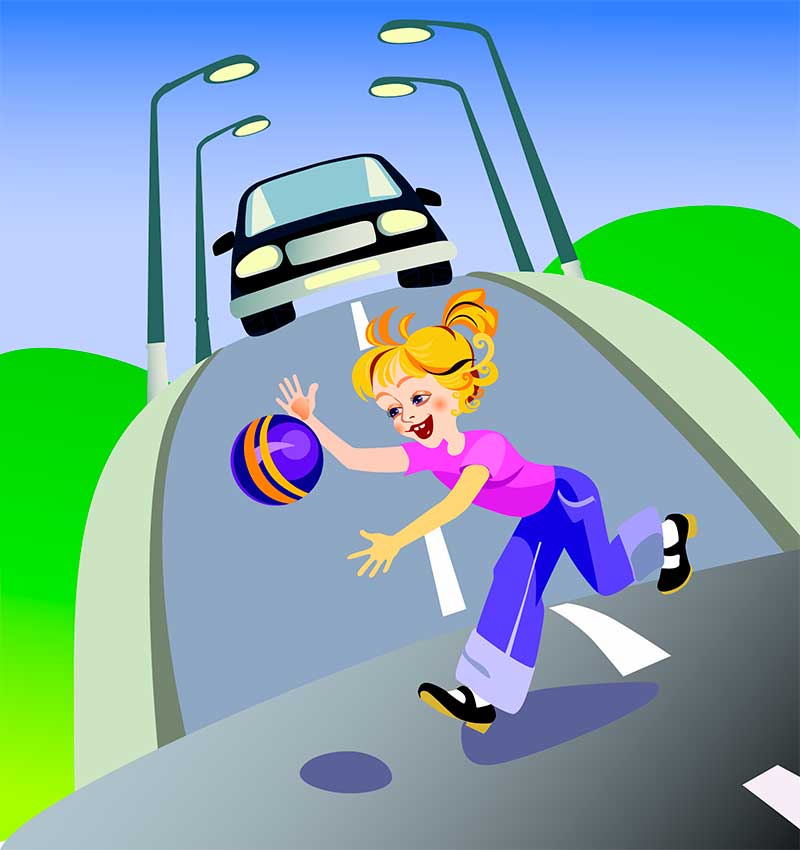 ДЕТИ-ПАССАЖИРЫВ общественном транспорте:Кажется, что именно тут ничего трудного и нет, - зашел ребенок в автобус, сел и поехал, однако и пассажирам необходимо соблюдать Правила.Опасность передвижения в общественном транспорте связана, как правило, с резким торможением, к которому пассажиры всегда не готовы.Родителям, которые разрешают детям самостоятельно передвигаться на общественном транспорте, нужно разъяснить ребятам следующие правила:1) Ожидать общественный транспорт безопасно только на посадочной площадке, а если ее нет, то на тротуаре или обочине, но в любом случае – подальше от проезжей части дороги.2) Вход в маршрутный транспорт можно осуществлять только после полной остановки транспортного средства.3) Находясь в салоне общественного транспорта необходимо крепко держаться за поручни.4) Следует уступать места пожилым и больным людям – это правило не только вежливости, но и безопасности – ведь на резкое торможение им тяжелее среагировать и удержаться на ногах.5) Запрещается отвлекать водителя от управления, а также открывать двери транспортного средства вовремя его движения.6) К выходу следует подготовиться заранее, чтобы не пришлось спешить. Выйдя из транспорта, торопиться также не следует. Особенно если нужно перейти на другую сторону дороги. Необходимо четко усвоить: переходить проезжую часть можно только по пешеходному переходу.В САЛОНЕ АВТОМАШИНЫ:Ребенок в салоне автомашины целиком и полностью зависит от водителя. К сожалению, пренебрежение элементарными мерами безопасности родителями не только для себя, но и для ребенка может закончиться очень трагично. Особенно если при движении автомашины ребенок располагается на руках. В этом случае ошибочно полагать, что, держа на руках, мы его оберегаем. При столкновении или резком торможении вес пассажира возрастает в несколько раз, и удержать ребенка от резкого удара практически невозможно. Если при этом и сам взрослый не пристегнут ремнем безопасности, то это верная гибель для малыша. Доказано, что ничего лучше специальных удерживающих средств для перевозки детей не оберегает их в момент столкновения.ПРЕЖДЕ ЧЕМ ОТПРАВИТЬСЯ С РЕБЕНКОМ НА АВТОМАШИНЕ ПОБЕСПОКОЙТЕСЬ О ЕГО БЕЗОПАСНОСТИ:1) Приобретите детское удерживающее устройство согласно весу и росту ребенка (сегодня большое количество производителей предлагают свою продукцию, более безопасными будут являться те кресла, у которых небольшой диапазон веса).2) Строго следуйте инструкции от производителя автомобиля, как и где правильно установить детское кресло, каким образом оно фиксируется.Отправляясь в путешествие на автомашине, приучайте ребенка занимать свое место в детском кресле, он быстро к этому привыкнет, и другое место ему самому скоро будет не по душе. При этом сами пристегивайтесь ремнем безопасности, что также послужит для ребенка хорошим примером.С раннего возраста приучайте детей соблюдать Правила дорожного движения. И не забывайте, что личный пример – самая доходчивая форма обучения. Помните! Ребенок учится «законам дороги», беря пример с вас, родителей, и других взрослых. Пусть Ваш пример учит дисциплинированному поведению на улице не только Вашего ребенка, но и других детей.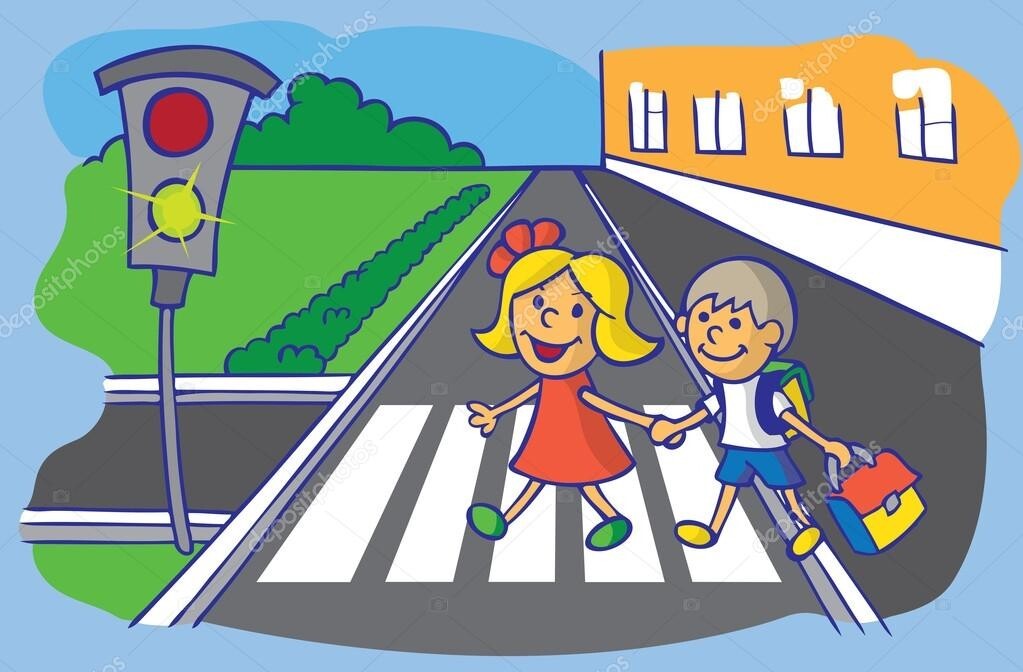 